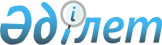 О внесении изменения в постановление Правительства Республики Казахстан от 3 сентября 1999 года N 1304
					
			Утративший силу
			
			
		
					Постановление Правительства Республики Казахстан от 25 января 2005 года N 60. Утратило силу постановлением Правительства Республики Казахстан от 30 января 2008 года N 77.



      


Сноска. Постановление Правительства РК от 25 января 2005 года N 60 утратило силу постановлением Правительства РК от 30 января 2008 года 


 N 77 


 (вводится в действие со дня первого официального опубликования).



      Правительство Республики Казахстан 

ПОСТАНОВЛЯЕТ:





      1. Внести в 
 постановление 
 Правительства Республики Казахстан от 3 сентября 1999 года N 1304 "Об утверждении Перечня должностей педагогических работников и приравненных к ним лиц" (САПП Республики Казахстан, 1999 г., N 45, ст. 404), следующее изменение:



      в Перечне должностей педагогических работников и приравненных к ним лиц, утвержденном указанным постановлением:



      в абзаце девятнадцатом главы 2 "Должности, приравненные к педагогическим работникам" слова ", непосредственно занимающийся учебно-преподавательской деятельностью" исключить.




      2. Настоящее постановление вступает в силу со дня подписания.

      

Премьер-Министр




      Республики Казахстан


					© 2012. РГП на ПХВ «Институт законодательства и правовой информации Республики Казахстан» Министерства юстиции Республики Казахстан
				